ПЛАН-КОНСПЕКТ КОМПЛЕКСНОГО ЗАНЯТИЯ ДЛЯ ДЕТЕЙ СТАРШЕГО ДОШКОЛЬНОГО ВОЗРАСТА КВЕСТ-СТРАТЕГИЯ «ТЁПЛЫЙ ДОМ»Г.Ярославль2016гНаправление: социально-коммуникативное  Цель: Формирование  у детей энергосберегающего отношения к окружающей действительности, а также энергосберегающего поведения и сознания.  Программные задачи:Воспитательные: - воспитывать  культуру энергопользования;  - воспитывать ответственное отношение к сохранению ресурсов, а также заинтересованность в социально значимой деятельности;- воспитывать уверенность в своих силах, открытость внешнему миру, положительное отношение к себе и к другим;- побуждать детей к активному взаимодействию со сверстниками, к участию в совместных играх, к умению договариваться и учитывать интересы и чувства других.Развивающие: - развивать  умение понимать поставленную задачу, решать ее самостоятельно;- развивать познавательные умения через экспериментальную деятельность;- развивать воображение, смекалку, зрительную память;- развивать  логическое мышление, сообразительность, внимание;- раскрывать познавательный, коммуникативный и эстетический потенциал каждого ребенка.Обучающие: - учить способам энергосберегающего поведения;- формировать мотивацию на экономное поведение;-формировать понятия и практические умения в области энергосбережения.   Интегрируемые образовательные области: социально-коммуникативное развитие, речевое развитие, познавательное развитие.      Предварительная работа:            Беседа воспитателя с детьми на темы «Наши помощники – свет и тепло, вода и газ», «Во что можно превратить мусор»;         Литературная гостиная: чтение сказок и рассказов о бережливости:  «Сказка о царе Салтане (на новый лад)», «Про бабушку, внука и кота Васю»,  «Свет и велосипед»,  Сказки от Теплоши: «Новые приключения Колобка»,  «Сказка про Батарею», Сказка от Водяши: «Есть ли вода на планете Сухоша?»,  Сказки и рассказы от Электроши:  «Кукла и свинья-копилка»,  «Коротышки, вода и электричество». Использование такого вида деятельности воздействует на эмоционально-чувственную сферу ребёнка и усиливает эффект формирования навыков бережливости и экономии.        Дидактические игры: «Кукла Катя умывается»,  «Что для чего», «Раздели на группы», «Кто поможет электротоку», «Парные картинки», «Нельзя, надо»,  «Четвёртый лишний»,  «Сказочники»,  «Буриме»;        Проектная деятельность: «Вода – самое удивительное вещество на Земле»;        Словесные игры: «Закончи сказку»,  «Закончи рассказ»,  «Загадки от Электроши, от Теплоши, от Энергоши», разучивание пословиц, поговорок,  частушек:  «Путешествие в страну Экономику»; Азбука в вопросах и картинках «Загадочная азбука»;           Подвижные игры:  «Кто первый закроет кран и поставит счетчик»,«Кто первый утеплит окна», «Распредели мусор по цвету бака», «Подбери пару»;          Просмотр мультфильмов: «Домовые или сон в зимнюю ночь» ЭКРАН, 1987г; «Беспокойная ночь» ЭКРАН,  1987г; «Борец» ЭКРАН, 1987г;  «Да будет свет» ЭКРАН, 1987г; «Однажды вечером» ЭКРАН, 1982гМузыкальное развлечение: «Полезные советы Кота Леопольда».     Материально-техническое обеспечение: развивающая игра «Ящик Сегена»; термометр Никитина;  «Водяные часы» (клепсидра), кошелек с «золотыми» монетками, подборка отрывков литературных произведений о значении воды в жизни человека, растений, животных; электрические фонарики с плоскими стеклами  по количеству детей, электронный конструктор «Знаток», маленькие фонарики - призы для всех участников;  медиа – ресурсы: аудиомагнитофон,  интерактивная доска,Сценарный план квест - стратегии «Теплый дом»     На экране изображение некрасивого домика: покосившаяся крыша,  разбитые окна, ветер гуляет, кругом сквозняки. Дом скрипит дверями, кряхтит: «Дорогие ребята! Я заболел: у меня жар в батареях, озноб и холод в помещениях, насморк во всех кранах, видимость плохая в окнах! Помогите мне, пожалуйста!  Я очень хочу выздороветь и стать как прежде  красивым и теплым»Ведущий: «Ребята, что будем делать?  Поможем домику?» (ответы детей)«Раз домик болен, мы должны стать настоящими докторами. Предлагаю надеть медицинские халаты, приступить к осмотру «больного» и, как все врачи дать клятву:Клянемся дружными мы бытьИ слезы горькие не лить.С улыбкой трудности встречать.Всё смело преодолевать.Дети: Клянемся!P.S. 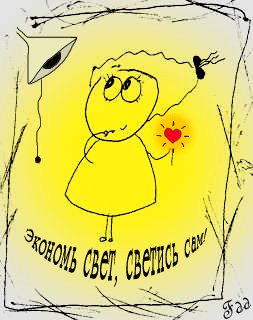 ЛитератураПанько, Е.А. Пралеска:: Программа дошкольного образования / Е.А.Панько. – Минск: НИО; Аверсэв, 2007Бондаренко, А.К. Дидактические игры в детском саду: кн. для воспитателя дет. сада / А.К. Бондаренко – 2-е изд., дораб. – М.: Просвещение, 1991Сорокина, А.И. Дидактические игры в детском саду: (ст. группы): пособие для воспитателя дет. сада / А.И. Сорокина. – М.: Просвещение, 1982Азбука Берегоши: метод. пособие по приобщению детей дошкольного возраста к энергосбережению / Обществ. об-ние «Фонд Экомир». – Мн.: Тэхналогія, 2003Русские пословицы и поговорки / под ред. В.Аникина. – М.: Художественная литература, 1988 Архипова, Е. «Экономическое воспитание детей» / Е.Архипова // Пралеска: дошкольное воспитание – 2000. – №6Ладутько, Л. «В наших силах этот мир беречь…» / Л.Ладутько, Р.Барсукова// Пралеска: дошкольное воспитание – 2010. - №4 Этапы    Взаимодействие с педагогомДеятельность детейДеятельность детейIВ ходе беседы педагог подводит детей к пониманию необходимости сначала нормализовать температуру в доме: залатать крышу, починить двери, утеплить окна и стены. После выполнения детьми задания, педагог предлагает детям проверить, какая теперь температура в доме. Педагог демонстрирует детям комнатный термометр, говорит детям, что стеклянные термометры легко бьются и их дают только взрослым или очень осторожным ребятишкам, которые его нигде не стукнут и не разобьют. А это тоже термометр, на нем можно показать, какая температура в комнате, какая на улице, но это детский термометр, его можно брать всем: и большим, и маленьким.1 группа детей  «латает крышу» - развивающая игра «Ящик Сегена» (внутри разноцветные деревянные фигуры, которые надо рассортировать по отверстиям в крышке)2 группа детей «чинит двери, утепляет окна и стены», собирая интерактивный пазл: «Собери дом»(разноуровневое обучение)Дети выставляют оптимальную температуру помещения на термометре Никитина (из книги «Интеллектуальные игры Б.Никитина)1 группа детей  «латает крышу» - развивающая игра «Ящик Сегена» (внутри разноцветные деревянные фигуры, которые надо рассортировать по отверстиям в крышке)2 группа детей «чинит двери, утепляет окна и стены», собирая интерактивный пазл: «Собери дом»(разноуровневое обучение)Дети выставляют оптимальную температуру помещения на термометре Никитина (из книги «Интеллектуальные игры Б.Никитина)На экране появляется изображение домика с новой крышей, дверями, окнами: «Спасибо, ребята, за помощь!  Ваш труд и старания позволил мне сэкономить значительные средства (слышится звон монет).Педагог дает детям кошелек и пять «золотых» сэкономленных монет.На экране появляется изображение домика с новой крышей, дверями, окнами: «Спасибо, ребята, за помощь!  Ваш труд и старания позволил мне сэкономить значительные средства (слышится звон монет).Педагог дает детям кошелек и пять «золотых» сэкономленных монет.На экране появляется изображение домика с новой крышей, дверями, окнами: «Спасибо, ребята, за помощь!  Ваш труд и старания позволил мне сэкономить значительные средства (слышится звон монет).Педагог дает детям кошелек и пять «золотых» сэкономленных монет.На экране появляется изображение домика с новой крышей, дверями, окнами: «Спасибо, ребята, за помощь!  Ваш труд и старания позволил мне сэкономить значительные средства (слышится звон монет).Педагог дает детям кошелек и пять «золотых» сэкономленных монет.IIВ ходе беседы дети понимают, что излечить «насморк» можно, поменяв трубы и экономно расходуя воду.Анализ ситуации:- на что моно употребить это количество воды? - предположить сколько накапает воды за час? За сутки? В ходе беседы дети понимают, что излечить «насморк» можно, поменяв трубы и экономно расходуя воду.Анализ ситуации:- на что моно употребить это количество воды? - предположить сколько накапает воды за час? За сутки? Опытно-экспериментальная деятельность «Водяные часы»: какое количество воды вытечет за одну минуту? Ответы детей: полив цветов или лука и др.Дети делают вывод:Вода может совсем закончиться. Надо не тратить воду зря, не забывать и плотно закрывать краны с водой.Дидактическая игра: «Доскажи словечко» (Кому нужна вода?)На экране появляется изображение домика без носового платочка: «Спасибо, ребята! Мне гораздо лучше. Ваше бережное отношение к воде позволило мне ещё сэкономить» (слышится звон монет).Дети добавляют  в свой кошелек сэкономленные монетки.На экране появляется изображение домика без носового платочка: «Спасибо, ребята! Мне гораздо лучше. Ваше бережное отношение к воде позволило мне ещё сэкономить» (слышится звон монет).Дети добавляют  в свой кошелек сэкономленные монетки.На экране появляется изображение домика без носового платочка: «Спасибо, ребята! Мне гораздо лучше. Ваше бережное отношение к воде позволило мне ещё сэкономить» (слышится звон монет).Дети добавляют  в свой кошелек сэкономленные монетки.На экране появляется изображение домика без носового платочка: «Спасибо, ребята! Мне гораздо лучше. Ваше бережное отношение к воде позволило мне ещё сэкономить» (слышится звон монет).Дети добавляют  в свой кошелек сэкономленные монетки.На экране изображение грустного домика, у него плохое настроение: «Я здоров, но мне темно – не хватает света. Поэтому я грущу»На экране изображение грустного домика, у него плохое настроение: «Я здоров, но мне темно – не хватает света. Поэтому я грущу»На экране изображение грустного домика, у него плохое настроение: «Я здоров, но мне темно – не хватает света. Поэтому я грущу»На экране изображение грустного домика, у него плохое настроение: «Я здоров, но мне темно – не хватает света. Поэтому я грущу»IIIВ ходе беседы педагог принимает мнения детей о решении этой проблемы:- включить много света;- помыть окна и светильникиВ ходе беседы педагог принимает мнения детей о решении этой проблемы:- включить много света;- помыть окна и светильникиОпытно-экспериментальная деятельность «Чистый фонарик»: опыт с горящими фонариками с загрязненными стеклами  (горят, а света мало).Дети протирают тряпочками стекла фонариков, делая вывод, что чистые окна, светильники, люстры дают больше света.На экране появляются два домика («наш домик» и его «сосед») «Наш домик» хнычет: «А у моего соседа свет ярче. Я тоже такой хочу».На экране появляются два домика («наш домик» и его «сосед») «Наш домик» хнычет: «А у моего соседа свет ярче. Я тоже такой хочу».На экране появляются два домика («наш домик» и его «сосед») «Наш домик» хнычет: «А у моего соседа свет ярче. Я тоже такой хочу».На экране появляются два домика («наш домик» и его «сосед») «Наш домик» хнычет: «А у моего соседа свет ярче. Я тоже такой хочу».Диалог с детьми, в ходе которого дети высказывают мнение, что есть другие более яркие и экономичные  лампы - светодиодныеДиалог с детьми, в ходе которого дети высказывают мнение, что есть другие более яркие и экономичные  лампы - светодиодныеДети собирают по схеме электрическую цепь: «Светодиодный фонарик» (электронный конструктор «Знаток»  5+)На экране появляется красивый, светящийся всеми огнями домик: «Спасибо, ребята! Теперь я красивый, здоровый и теплый.  Хочу поблагодарить вас и угостить вкусными пряниками». И тут свет во всем доме гаснет.На экране появляется красивый, светящийся всеми огнями домик: «Спасибо, ребята! Теперь я красивый, здоровый и теплый.  Хочу поблагодарить вас и угостить вкусными пряниками». И тут свет во всем доме гаснет.На экране появляется красивый, светящийся всеми огнями домик: «Спасибо, ребята! Теперь я красивый, здоровый и теплый.  Хочу поблагодарить вас и угостить вкусными пряниками». И тут свет во всем доме гаснет.На экране появляется красивый, светящийся всеми огнями домик: «Спасибо, ребята! Теперь я красивый, здоровый и теплый.  Хочу поблагодарить вас и угостить вкусными пряниками». И тут свет во всем доме гаснет.Диалог с детьми, в ходе которого дети высказывают мнение, о том, что было использовано большое количество электрических приборов.Диалог с детьми, в ходе которого дети высказывают мнение, о том, что было использовано большое количество электрических приборов.Вывод: необходимо выключать лишние  электрические приборыНа экране красивый и уютный домик: «Спасибо, ребята! Теперь я здоровый и теплый!  (слышится звук микроволновой печи) Вот и ваши угощения готовы – пряничные домики. (угощает детей)- Ваши знания и умения помогли мне сэкономить немало средств  (слышится звон монет).  Дети добавляют  в свой кошелек сэкономленные монетки. Эти сэкономленные монетки вы сможете обменять на призы – маленькие светодиодные фонарики!На экране красивый и уютный домик: «Спасибо, ребята! Теперь я здоровый и теплый!  (слышится звук микроволновой печи) Вот и ваши угощения готовы – пряничные домики. (угощает детей)- Ваши знания и умения помогли мне сэкономить немало средств  (слышится звон монет).  Дети добавляют  в свой кошелек сэкономленные монетки. Эти сэкономленные монетки вы сможете обменять на призы – маленькие светодиодные фонарики!На экране красивый и уютный домик: «Спасибо, ребята! Теперь я здоровый и теплый!  (слышится звук микроволновой печи) Вот и ваши угощения готовы – пряничные домики. (угощает детей)- Ваши знания и умения помогли мне сэкономить немало средств  (слышится звон монет).  Дети добавляют  в свой кошелек сэкономленные монетки. Эти сэкономленные монетки вы сможете обменять на призы – маленькие светодиодные фонарики!На экране красивый и уютный домик: «Спасибо, ребята! Теперь я здоровый и теплый!  (слышится звук микроволновой печи) Вот и ваши угощения готовы – пряничные домики. (угощает детей)- Ваши знания и умения помогли мне сэкономить немало средств  (слышится звон монет).  Дети добавляют  в свой кошелек сэкономленные монетки. Эти сэкономленные монетки вы сможете обменять на призы – маленькие светодиодные фонарики!